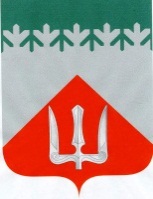 А Д М И Н И С Т Р А Ц И ЯВолховского муниципального районаЛенинградской  областиП О С Т А Н О В Л Е Н И Е    от 26 января 2021 г.                                                                                    № 110                                                 ВолховОб утверждении средней рыночнойстоимости одного квадратного метраобщей площади жилья на территорииМО город Волхов Волховского  муниципального района Ленинградской области на  первый квартал 2021 года	Руководствуясь методическими рекомендациями по определению норматива стоимости одного квадратного метра общей площади жилья в муниципальных образованиях Ленинградской области и стоимости одного квадратного метра общей площади жилья на сельских территориях Ленинградской области, утвержденными  распоряжением  комитета по строительству Ленинградской области от 13.03.2020 № 79,  в соответствии со ст.30 Устава Волховского муниципального района  Ленинградской области,  п о с т а н о в л я ю: 1. Утвердить на первый  квартал 2021  года среднюю рыночную стоимость одного квадратного метра общей площади жилья по МО город Волхов Волховского муниципального района Ленинградской области  в размере 55 007,64 (пятьдесят пять тысяч семь) рублей  64 копейки (Приложение).2. Настоящее постановление вступает в силу на следующий день после его официального опубликования.          3. Контроль за исполнением постановления возложить на заместителя главы администрации  по  ЖКХ, транспорту и строительству В.Г. Романова.Глава администрации                                           	                         А.В. БрицунЛокосова О.Л. (81363) 79-742Утвержденапостановлением администрации Волховского муниципального района№ 110 от 26 января 2021 г.                                                                            (Приложение)Средняя рыночная стоимость одного квадратного метра общей площади жилья по МО город Волхов Волховского муниципального района Ленинградской области на первый квартал 2021 года 	В соответствии с  методическими рекомендациями по определению норматива стоимости одного квадратного метра общей площади жилья в муниципальных образованиях Ленинградской области и стоимости одного квадратного метра общей площади жилья на сельских территориях Ленинградской области, утвержденными  распоряжением  комитета по строительству Ленинградской области от 13.03.2020 года № 79 произведен  сбор исходных данных:- стоимость одного квадратного метра площади жилья  на территории МО город Волхов   по договорам купли-продажи   на приобретение  жилых помещений на территории МО город Волхов, (Ст_ дог)  - 45 079руб.;- стоимость одного квадратного метра общей площади жилья  на территории МО город Волхов согласно сведениям кредитных организаций, предоставленных официально применительно к территории МО город Волхов  (Ст_ кред) -   50 000 руб.;- стоимость одного квадратного метра площади жилья  на территории Ленинградской области, согласно сведениям от подразделений территориального органа Федеральной службы   государственной статистики по  Ленинградской области (Ст_ стат) 75 432,49 руб.;- стоимость одного квадратного метра площади жилья  на территории Ленинградской области (Ст_ строй) – нет;-  коэффициент, учитывающий долю затрат покупателя по оплате услуг  риэлторов, нотариусов, кредитных организаций - 0,92;- коэффициент-дефлятор (индекс потребительских цен)– 101,3;- количество показателей, используемых при расчете (N) -  3;Расчет норматива:                        Ст _ дог х 0.92 +  Ст _ кред  х 0.92 + Ст_стат   Ср_ кв.м.  = -----------------------------------------------------------   =                                       N  45079  х 0,92 + 50 000 х 0,92+75 432,49= -----------------------------------------------   =   54301,72  рубль 72 копейки.                                       3Ср_ ст_ кв.м. = Ср_ кв.м.  х  К_ дефл = 54301,72  х 101,3 =  55 007, 64 рублей 64 копейки.